December 2021 Social Media Posting InstructionsWe want you to be successful at marketing your orthodontic services to your patients. Please follow the posting recommendations below to maximize your social media opportunities, but also feel free to modify the text to match your own patient audience tone and style as needed. We are also available for questions where needed, and best wishes for your continued success in all your practice endeavors, PDS TeamUse social media to advertise your orthodontic services to your patients to create awareness, drive sales, convert followers into customers, and find your next potential patient.Select a day of the week to post each of the following posts consistently over the next 4 weeks. Depending on your audience, we suggest the following times for each social media platform to get the best traffic results.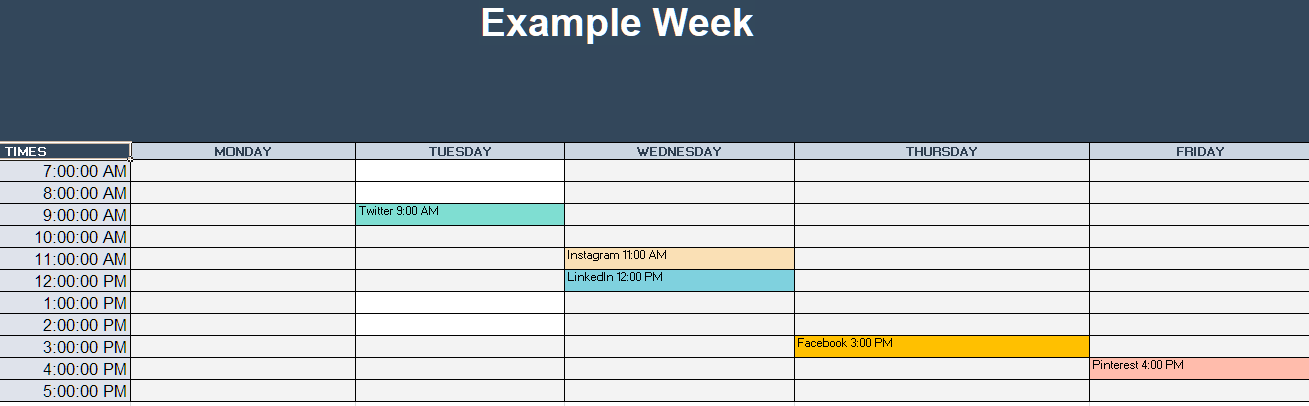 Twitter – Tuesday and Wednesday at 9:00 AM.Instagram – Wednesday at 7:00 AM, 11:00 AM or 3:00 PM and Friday at 11:00 AM.Facebook – Thursday at 1:00 PM or 3:00 PM and Friday at 1:00 PM or 3:00 PM.LinkedIn - Wednesday at 10:00 AM or 12:00 PM and Thursday at 9:00 AM.Pinterest - Friday at 4:00 PM.Note – please insert the name of your General Practice where it says “Xyzdentistry”1) Week 1 Social Media PostFacebook/Instagram/Twitter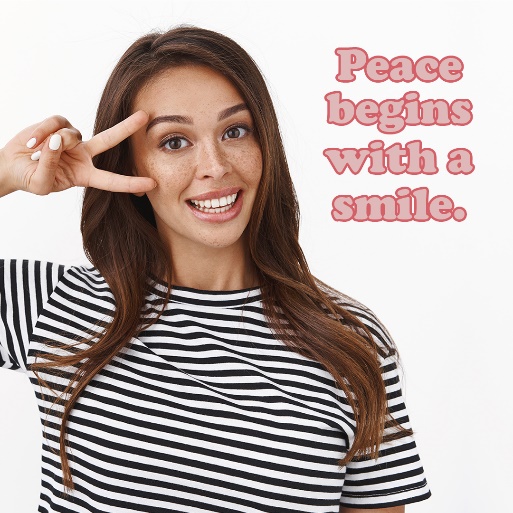 Write text – Have peace at mind with your new smile! #orthodontics #smile 2) Week 2 Social Media PostFacebook/Instagram/Twitter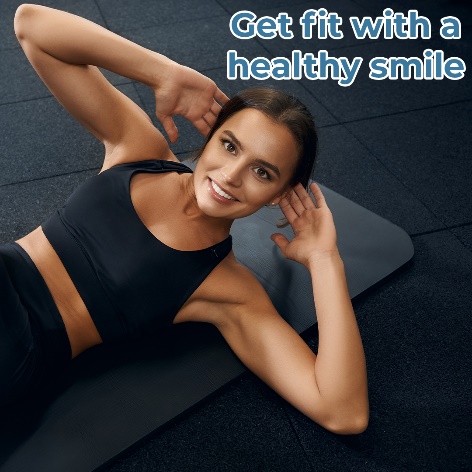 Write text –XYZDentistry can help you achieve great heights with a new, healthy smile! #workout #smile3) Week 3 Social Media PostFacebook/Instagram/Twitter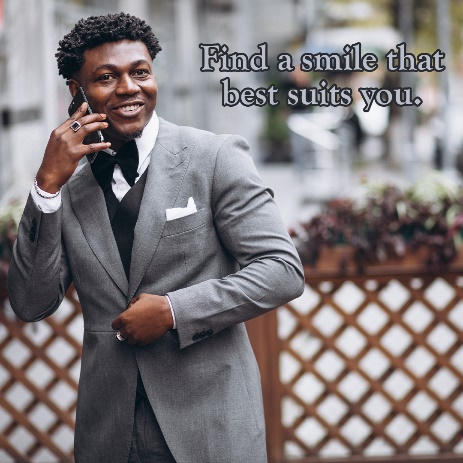 Write text – XYZDentistry can give you a smile that best suits you! #confidence #orthodontics4) Week 4 Social Media PostFacebook/Instagram/Twitter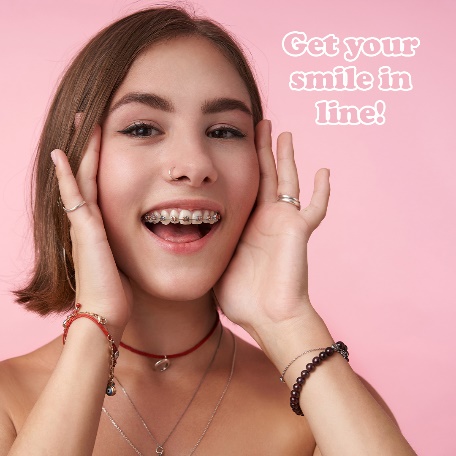 Write text – Let Xyzdentistry help you get your smile in line today! #greatsmiles #orthoProgressive Dental Supply will notify you in the Collaborate section of your www.smilestream.com account when monthly updates are available for download.